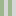 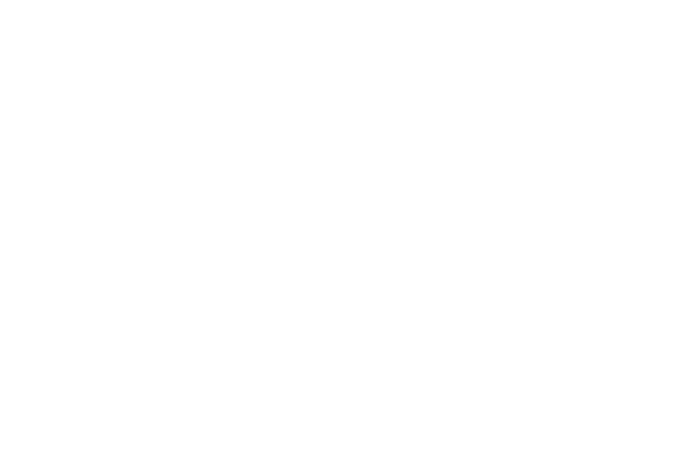 2020       RELATÓRIO DE GESTÃO DA OUVIDORIA DE SÃO FRANCISCO DE ASSIS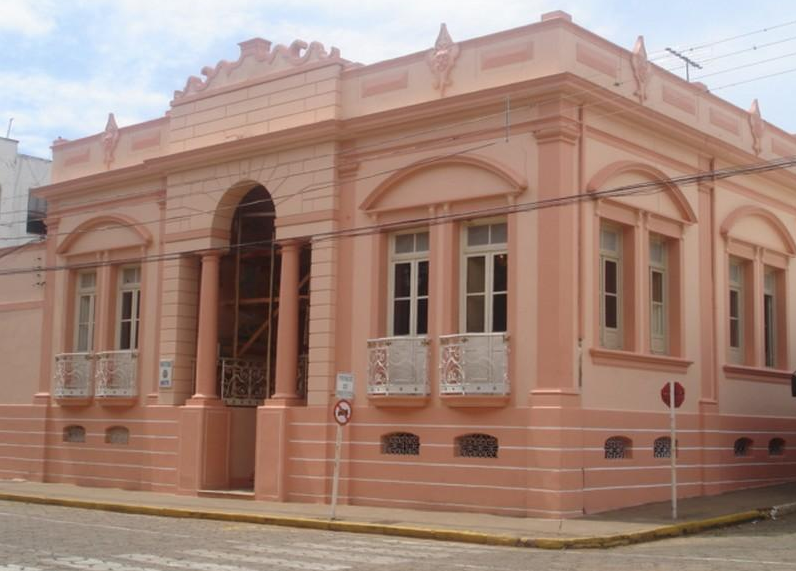 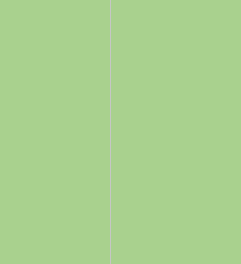 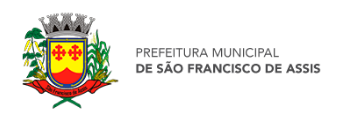 SUMÁRIOAPRESENTAÇÃO...............................................................................................................................................02I – ORGANIZAÇÃO.............................................................................................................................................02II – ATIVIDADES DA OUVIDORIA...............................................................................................................03III – DETALHAMENTO DAS MANIFESTAÇÕES.....................................................................................04IV – CONSIDERAÇÕES FINAIS......................................................................................................................04ANEXO I – DETALHAMENTO DAS MANIFESTAÇÕES RECEBIDAS NA OUVIDORIAMUNICIPAL..........................................................................................................................................................051APRESENTAÇÃOCom estrutura vinculada à Sede da Prefeitura Municipal de São Francisco de Assis, a Ouvidoria fornece informações para o Governo Municipal além de ser um canal direto com a população e o Poder Executivo.Partindo dessa premissa, o Relatório de Gestão da Ouvidoria Municipal é um meio de divulgação das principais ações realizadas pelo setor, e tem como objetivo dar transparência as suas demandas e seus resultados.Os dados informados foram coletados a partir do sistema Fala.Br, que é utilizado no tratamento das demandas apresentadas durante o ano, e a sua publicação observou a política de sigilo e de confidencialidade.Dessa forma, apresentamos o presente relatório, onde destacamos que a Ouvidoria do  Município  de  São Francisco de Assis  tem  se  empenhado  não  só  em  atender  as manifestações do cidadão/usuário, mas em auxiliar os gestores do Município para que aprimorem  sua  atuação,  buscando  sempre  agir  de  acordo  com  os  dispositivos  legais vigentes e primando pela transparência.I – ORGANIZAÇÃOA Ouvidoria Municipal foi criada pela Lei Municipal nº 1210/2019, de 07 de maio de 2019 - que estabeleceu os procedimentos relativos às atividades de Ouvidoria no  âmbito  de  cada  órgão  da  Administração  Municipal  de  São Francisco de Assis,  com  o  intuito  de propiciar ao cidadão um instrumento de defesa de seus direitos, por meio de um canal direto de comunicação.Anteriormente as atividades relativas a Ouvidoria limitavam-se ao encaminhamento  de  manifestações  por  e-mail, telefone e pessoalmente,  embora houvesse irrestrita atenção aos preceitos estabelecidos da Lei de Acesso à Informação e Lei das Ouvidorias, não havia um sistema usado para centralizar essas manifestações.Foi  com  essa  preocupação  que  a  Administração  Municipal buscou  assinar Termo de Cooperação com a Corregedoria Geral da União - CGU para buscar a centralização das demandas para o município de São Francisco de Assis em um só canal conhecido como “Fala.br”.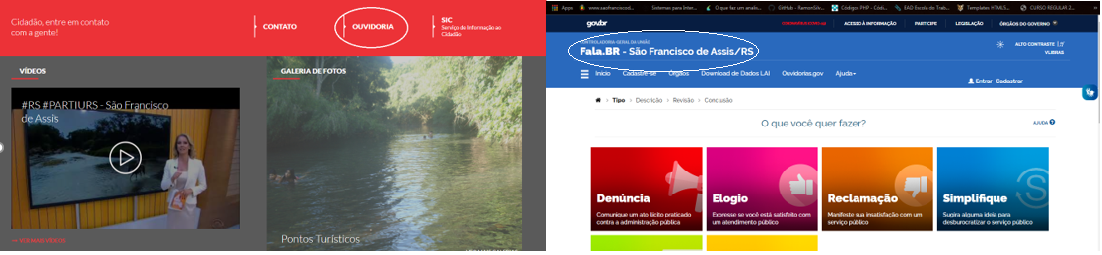                                                                                                                                           2 II – ATIVIDADES DA OUVIDORIAO  Art.  2º da Lei Municipal 1210/2019 estabelece que são atribuições  da Ouvidoria do Município:I – receber, analisar, encaminhar e acompanhar as manifestações da sociedade civil dirigidas à Administração Municipal;II – organizar os canais de acesso do cidadão à Administração Municipal, simplificando procedimentos;III  -  orientar os cidadãos sobre os meios de formalização de manifestações dirigidas à Ouvidoria;IV – fornecer informações, material educativo e orientar os cidadãos quando as manifestações não forem de competência da Ouvidoria da Administração Municipal;V – responder aos cidadãos e entidades quanto às providências adotadas em face de suas manifestações;VI – auxiliar a Administração Municipal na tomada de medidas necessárias à regularidade dos trabalhos, bem como no saneamento de violações, ilegalidade e abusos constatados;VII – auxiliar na divulgação dos trabalhos da Administração Municipal, dando conhecimento dos mecanismos de participação social;VIII – elaborar o relatório de gestão anual das atividades da Ouvidoria, para encaminhamento ao Prefeito Municipal, disponibilizando-os para conhecimento dos cidadãos, publicando-o no mês de janeiro de cada ano, devendo indicar:I – o número de manifestações recebidas no ano inferior;II – os motivos das manifestações;III – a análise dos pontos recorrentes;IV – as providências adotadas pela Administração Pública nas soluções apresentadas.IX – organizar e manter atualizado arquivo da documentação relativa às denúncias, reclamações e sugestões recebidas.Assim, o presente relatório tem por finalidade dar cumprimento ao dispositivo legal acima mencionado e demonstrar de forma clara o trabalho realizado.Para desempenhar com eficiência tais atividades é necessário o contato constante com todos os órgãos a fim de dar atendimento a todas as manifestações que chegam periodicamente através do canal “Fala.Br e também de forma presencial e contato telefônico. Isso exige amplo conhecimento do funcionamento da Prefeitura para que as demandas  possam  ser  respondidos  pelas  áreas  afins  de  forma  eficiente  e  eficaz.  Essa atividade geralmente é realizada de forma documental, visando propiciar maior confiança e credibilidade no atendimento das manifestações.    Essas atividades exigem o monitoramento periódico, além da observância aos prazos estabelecidos, pois conforme o Art. 10 do supracitado Decreto: Art. 4° A Ouvidoria encaminhará resposta conclusiva ao cidadão, no prazo máximo de 30 (trinta) dias, prorrogável, mediante justificativa, por mais 20 (vinte) dias, a contar do recebimento da manifestação.§ 1º Será considerada conclusiva a resposta que oferecer ao interessado a análise prévia realizada, bem como as medidas requeridas às áreas internas, ou a justificativa no caso de impossibilidade de fazê-lo.§ 2º A contagem de início e término do prazo de resposta será prorrogada para o dia útil subsequente, nos dias e horários em que a Prefeitura Municipal não estiver em funcionamento.§ 3º Em não sendo possível oferecer resposta conclusiva no prazo estabelecido no caput, a Ouvidoria oferecerá, mensalmente, resposta intermediária, informando acerca da análise prévia, dos encaminhamentos realizados e das etapas e prazos previstos para o encerramento do processamento da sugestão.                                                                                                                     3III – DETALHAMENTO DAS MANIFESTAÇÕESConforme apresentado na tabela constante no Anexo I, no período de 01 de novembro de 2019 a 31/12/2019 foram recebidas três manifestações pelo canal Fala.B, destas, foram duas Comunicações e uma solicitação. Foram realizadas as diligências pertinentes e os consequentes encaminhamentos, tendo sido concluídas com resposta aos requerentes.Destaca-se ainda que foram raros os atendimentos, em virtude de que a Lei foi publicada em maio de 2019, sendo implantada no Município somente em novembro de 2019.IV – CONSIDERAÇÕES FINAISOs servidores que atuam em prol da Ouvidoria Municipal trabalharam intensamente para o bom funcionamento desse serviço, sempre respeitando e cumprindo os preceitos da Lei 13460/2017 e Lei Municipal 1210/2019.Porém,  para  que  este  trabalho  continue  cumprindo  com  o  seu  propósito  é necessário  que  todos  os  órgãos  apoiem  a  Ouvidoria  no  tocante  ao  cumprimento  dos prazos e na imediata diligência se constatada possibilidade de irregularidade, para que tudo transcorra de forma satisfatória a todos os usuários.4		Prefeitura		                          Municipal de	São	Concluída	02371201900	  	Não	 		São Francisco                           Francisco	000161	Comunicação	Administração	04/11/2019	de Assis	RS	de Assis	0               04/11/2019	 Prefeitura	                                                                                                                                                                     Municipal  de	São	Concluída       02371201900	Não 	São Francisco	Francisco	000242	Comunicação	Benefício	05/11/2019	de Assis	RS	de Assis	0	06/11/2019		                                                                                                                                       Prefeitura	Municipal de 	São	02371201900	Acesso à	São Francisco 	Francisco		Concluída	000323	Solicitação	Não	Informação	30/12/2019	de Assis	RS	de Assis              0               10/01/2020